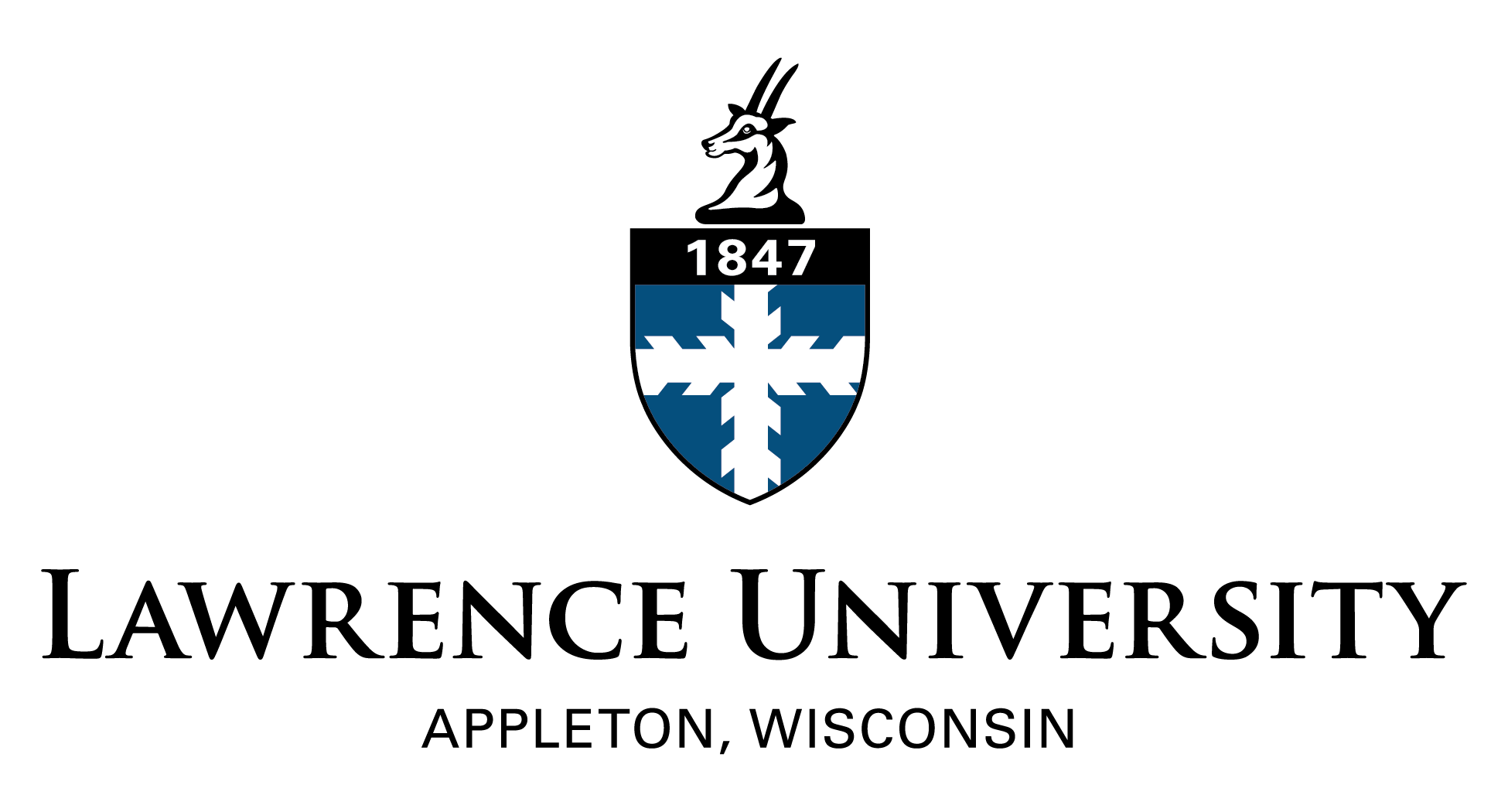 Diversity Point Person Search Final ReportOnce this form has been completed, please submit it to the Vice President for Diversity and Inclusion and the search’s human resources representative. Job DetailsJob Title: Job Posted Date: Hiring Manager: Diversity Point Person: Recap of SearchRecruitment timeline, search committee information, etc. External PostingsWhere was this job posted?Breakdown of Final EEO Report:Was the DPP involved in any of the interviewing process? If yes, how?Did the DPP provide any diversity related questions?Productive Moments/MethodsWhat worked well during this process?Additional Information Provide any additional information here.GenderGenderGenderGenderGenderGenderTotal in PoolPercentage of PoolWisconsin Outagamie CountyNationalFemale50.3%50.4%50.8%Male49.7%49.6%49.2%OtherNo AnswerTotal100%100%100%EthnicityEthnicityEthnicityEthnicityEthnicityEthnicityTotal in PoolPercentage of SearchWisconsin Outagamie CountyNationHispanic/Latino6.9%4.4%18.3%American Indian or Alaska Native0.8%1.7%0.7Asian2.8%3.0%5.6%Black or African American6.3%1.7%12.3%Native Hawaiian or Other Pacific Islander0.1%0.1%0.2%White81%87.3%60.2%Two or More Races2.1%1.8%2.4%Other0.3%Not DisclosedTotal100%100%100%